INDICAÇÃO Nº 3634/2019Indica ao Poder Executivo Municipal recapeamento de asfalto em toda extensão da Rua Ceará localizada no bairro de Vila Brasil.Excelentíssimo Senhor Prefeito Municipal, Nos termos do Art. 108 do Regimento Interno desta Casa de Leis, dirijo-me a Vossa Excelência para sugerir que, por intermédio do Setor competente, seja feito serviços de recapeamento em toda extensão da Rua Ceará localizada no bairro de Vila Brasil.. Justificativa:Este vereador foi procurado por moradores, e pôde constatar o estado de degradação da malha asfáltica da referida via pública, causando riscos de acidentes aos veículos que por ali transitam.  Plenário “Dr. Tancredo Neves”, em 28 de Novembro de 2.019.CLÁUDIO PERESSIMVereador – Vice Presidente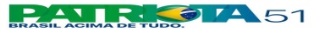 